Тема: Предложения с однородными членами.Работа по теме урока.1. Однородные члены предложения отвечают на один вопрос, относятся к одному слову, произносятся перечислительной интонацией, являются одинаковыми членами предложения, связаны без союза или сочинительными союзами.Сочинительные союзы· Соединительные (и, да = и, также, тоже, ни…ни, не только…но и, как…так и).· Разделительные (или, иль, либо, то…то, не то…не то).· Противительные (а, но, да = но, однако, зато, же, хотя).Однородными могут быть любые члены предложения (подлежащее, сказуемое, определение, дополнение, обстоятельство). Обозначим однородные члены знаком Ο.1) В саду расцвели розы, лилии, ромашки. Ο, Ο, Ο.2) Люди ближних сёл несли на базар как овощи, хлеб, птицу, так и фрукты, мёд . как Ο, О, О, так и Ο, О.3) Были это весёлые, сильные и смелые люди. Ο, Ο и Ο4) Люблю тебя сильно, пламенно и нежно!5) То солнце спрячется, то светит слишком ярко. то Ο, то Ο.В предложении может быть несколько рядов однородных членов.Деревья и травы летом и в начале осени сочны и свежи.(Это предложение с тремя рядами однородных членов: двумя однородными подлежащими, двумя однородными сказуемыми и двумя однородными обстоятельствами.)Запятые нигде не ставятся!Сравните это предложение со следующим. Похожи ли они между собой? Как отличаются данные предложения по конструкции?Тонкий дождь сеялся и на леса, и на поля, и на широкий Днепр.(Это один ряд однородных членов, так они зависят от одного глагола «сеялся», отвечают на один вопрос – куда? и являются обстоятельствами, поэтому запятая ставится как при повторяющихся союзах.)Однородные и неоднородные определенияВ комнате стоял большой деревянный стол.Задание: найти определения.– Что мы увидели? (Два определения.)- Они отвечают на один вопрос? (Да.)- Относятся к одному и тому же слову? (Да.)- Выражены одинаковыми частями речи? (Да.)- Это однородные члены? Почему же между ними не стоит запятая?– Что обозначало прилагательное большой в предложении? (Размеры.)- А прилагательное деревянный? (Материал, из которого он сделан.) Может быть стол большим, но не деревянным? А деревянным, но небольшим? Как вы думаете, почему же не поставлена запятая между этими определениями? (Потому что они неоднородные.) Что же в них неоднородное? (Они называют разные признаки.)Вывод: какие определения называются неоднородными, как их определить в предложении? (Устный ответ на вопрос.)– Часто бывает трудно отличить однородное и неоднородное определения? Вот несколько способов разграничения.Памятка1. Между однородными определениями можно поставить союз «и»: На столе лежали красные, желтые, голубые ленты (красные и желтые).2. Определения могут быть однородными, если объединены общим понятием: Серое, дождливое, хмурое небо висело над нами (небо осеннее, невзрачное).3. Определения однородные, если последующие поясняют первое: Раздался страшный, оглушительный удар грома.4. Определения однородны, если одно из них имеет значение причины: Надвигался знойный, тяжелый день (тяжелый, потому что знойный).5. Однородными являются определения, одно из которых одиночное, а второе выражено причастным оборотом: Нивы печальные, снегом покрытые.– Почему данные определения являются однородными? Для выполнения работы воспользуйся памяткой.1) Наступила ясная, теплая ночь.2) В темный, густо заросший угол сада доносилась военная музыка.3) Широкая, ласковая улыбка озарила ее лицо.4) От земли поднимался душный, теплый запах.5) Маленькая, празднично разодетая девочка теребила край синего фартука.6) Косой, мерзлый дождь хлестал в лицо.7) Его горячее желание – видеть жизнь свободной, разумной, красивой.Знаки препинания при ОЧП.Запятая при ОЧП ставится· При повторяющихся соединительных и разделительных союзах: и О, и О…; ни О, ни О…· Перед одиночным противительным союзом: О, а О…· При попарном соединении: 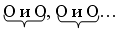 · Перед второй частью двойного союза: как … так и; не так … как; не только … но и; не столько … сколько; настолько … насколько; хотя и … но; если не … то и др.· При бессоюзном соединении: О, О, О…Запятая при ОЧП не ставится· При одиночном соединительном или разделительном союзе: О и О…; О или О…· Во фразеологическом обороте: и смех и горе; и стар и млад; и так и эдак; ни рыба ни мясо; ни свет ни заря; ни то ни сё; ни богу свечка ни чёрту кочерга и др.Фразеологические обороты.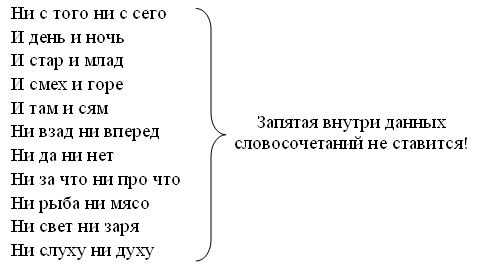 Обобщающие слова при ОЧП:· обозначают родовое понятие· стоят в той же форме, что и ОЧП.· являются тем же членом предложения, что и ОЧП.· имеют обобщенный смысл.· в схемах обозначаются .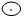 Обобщающие слова при ОЧП и пунктуация при них. 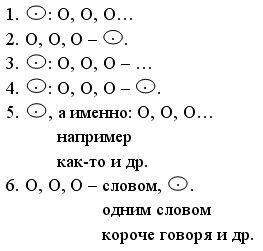 Закрепление и применение изученного: выполните упражнения.1. Вставьте в предложения однородные члены, раскрывающие смысл обобщающих слов.1) В саду посадим фруктовые деревья: …, …, ..., … .2) …, …, … — все эти животные считаются хищниками.3) Нигде: ни ... , ни ... , ни ... — я не встретил друзей.2. Расставьте знаки препинания, подчеркните однородные члены, выделите союзы, которыми они соединены.1. И вспомнил я отцовский дом, ущелье наше и кругом в тени рассыпанный аул.2. Щеки румяны, и полны, и смуглы.3. На бесконечном, на вольном просторе блеск и движение, грохот и гром.4. Ни смех, ни говор твой веселый не прогоняли темных дум.5. Мне чудятся то шумные пиры, то ратный стан, то схватки боевые.6. Звезды начали меркнуть, и небо стало заволакиваться не то тучами, не то туманом.7. Умен и пригож, да на дело не гож.8. Голова завита, да не делом занята.9. У самого родника росли не только дубы, но и ели.10. Она любила как русский язык, так и литературу.Задание: изучить теорию и сделать опорный конспект, выполнить упражнения письменно в тетради до 24.04.20